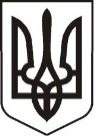 У К Р А Ї Н АЛ У Г А Н С Ь К А    О Б Л А С Т ЬП О П А С Н Я Н С Ь К А    М І С Ь К А    Р А Д А Ш О С Т О Г О   С К Л И К А Н Н ЯРОЗПОРЯДЖЕННЯміського  голови     16 березня 2020 р.	                    м. Попасна                                 № 02-02/52                      Про оплату періодичного виданнягазети «Попаснянский вестник»головам вуличних та квартальнихкомітетів                   Згідно з  міською цільовою програмою «Інша діяльність у сфері державного управління» на 2020 рік, затвердженої рішенням сесії міської ради  від 23.12.2019                        № 111/5, керуючись п.20 ч.4 ст.42 Закону України «Про місцеве самоврядування в Україні»:1. Оплатити періодичне видання газету «Попаснянский вестник» головам вуличних та квартальних комітетів на І півріччя 2020 року. 2. Витрати  на  оплату періодичного видання газети «Попаснянсий вестник» здійснити за рахунок  коштів виконкому міської ради на міську цільову програму «Інша діяльність у сфері державного управління» на 2020 рік.  Кошторис    витрат  затвердити (додаток). 3. Контроль за виконанням даного розпорядження покласти на фінансово-господарський відділ (Омельченко Я.) та організаційний відділ (Висоцька Н.)                    Міський голова                                                            Юрій ОНИЩЕНКОВисоцька,2 05 65Додаток  до розпорядження міського голови від 16.03.2020 № 02-02/52К О Ш ТО Р И Свитрат на  оплату періодичного видання газети «Попаснянский вестник»       1. Оплата періодичного видання газети «Попаснянский вестник»  на І півріччя                              2020 року - 50 чол.*210,00 грн. =10500,00 грн.            ВСЬОГО: 10500,00 грн. (десять тисяч п’ятсот грн. 00 коп.)Керуючий справами	Любов Кулік Начальник фінансово – господарського відділу, головний бухгалтер	                                                                        Яна Омельченко